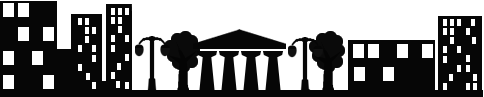 Daugavpilī29.06.2016. UZAICINĀJUMS
iesniegt piedāvājumu1.Pasūtītājs.Pašvaldības SIA “Sadzīves pakalpojumu kombināts”Višķu iela 21 K, Daugavpilī, LV-5410Tālr.Nr.:65424769Fakss:65424769e-pasts: spkpsia@gmail.commājas lapa: www.sadzive.lvkontaktpersona: Nikolajs Koblencs, tālr.Nr.27797276Pašvaldības SIA “Sadzīves pakalpojumu kombināts” ražošanas un sadzīves notekūdeņu sūkņa demontāžas/montāžas darbu veikšanai 2.Iepirkuma priekšmeta apraksts:2.1. Pašvaldības SIA “Sadzīves pakalpojumu kombināts” ražošanas un sadzīves notekūdeņu sūkņa demontāžas/montāžas darbu veikšanai.3.Piedāvājumu var iesniegt: pa pastu, faksu, elektroniski vai personīgi Višķu ielā 21K, Daugavpilī, kabinētā  Nr.1 līdz 2016.gada 6.jūlija plkst.10:00.4.Paredzamā līguma izpildes termiņš: 1 (viens) gads no līguma noslēgšanas brīža. 5.Piedāvājumā jāiekļauj:pretendenta rakstisks iesniegums par dalību iepirkumu procedūrā, kas sniedz īsas ziņas par pretendentu (pretendenta nosaukums, juridiskā adrese, reģistrācijas Nr., kontaktpersonas vārds, uzvārds, tālrunis, fakss, e-pasts);pretendents iesniedz:Finanšu piedāvājumu (cena jānorāda euro bez PVN 21%). Cenā jāiekļauj visas izmaksas.6.Piedāvājuma izvēles kritērijs: esošā sūkņa 6 HФ   (~ 700 kg) demontāža;sūkņa CM 150 – 125 ( ~ 500 kg) montāža;jaunā sūkņa apsaiste esošajā cauruļvadu sistēmā ( D = 200 mm) ar pretvārstu un aizbīdņa montāžu;  demontāžas/montāžas darbus var veikt tikai būvkomersantu reģsitrā reģistreta organizācija;finanšu piedāvājums ar viszemāko cenu.P.S. Demontāžas/montāžas darbu veikšanai pašvaldības SIA “Sadzīves pakalpojumu kombināts” nodrošinās ar visiem nepieciešamajiem materiāliem: t.s. ar līkumiem, atlokiem, pārejām, blīvēm, aizbīdņiem, pretvārstiem un citiem materiāliem. Ar lēmumu var iepazīties mājas lapā: www.sadzive.lv.Iepirkumu komisijas priekšsēdētājs					A.Jeršovs 